THE URSULINE ACADEMY ILFORD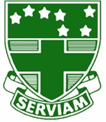 A Catholic Academy for GirlsSAFER RECRUITMENT APPLICATION FORMTEACHING APPOINTMENTAll employees have a responsibility for and are committed to, safeguarding and promoting the welfare of children and young people and for ensuring that they are protected from harm.   If successful you will be subject to a DBS check.If you have not yet passed the required tests please give the date of your next test:	   Have you started your Newly Qualified Teacher Induction Period?           	YES			NO	If yes, date started:  (DATE)Note: Your present Headteacher will be contacted even if not detailed above as a RefereeHave you ever been disqualified from working with children or vulnerable adults?		YES		NO	Have you ever been cautioned or convicted of a criminal offence?				YES		NO	Do you have any unspent criminal convictions or cautions?					YES		NO	Do you have a disability you wish us to know about at this stage?				 YES		NO	Data Protection:  The Academy intends to fulfil all its obligations under the Data Protection Act 1998 (the Act).  The Academy will ensure that all processing of data falling within the Act is appropriately notified to the Information Commissioner.  Individuals whose information is held and processed by the Academy can be assured the information will be maintained in confidence and treated with all due care.  The Academy tries to keep information held about you accurate and up to date.  However, if you find any inaccuracies you have the right to have them corrected. This application form can be returned by email to:  applications@uai.org.uk Alternatively you can post this application to:HRThe Ursuline Academy IlfordMorland RoadIlford, EssexIG1 4JUThank you for your interest in our school and for your application.THE URSULINE ACADEMY ILFORDPRIVACY NOTICE - SCHOOL WORKFORCEThe school workforce: those employed to teach, or otherwise engaged to work at, a school or a local authorityThe Data Protection Act 1998: How we use your information We process personal data relating to those we employ to work at, or otherwise engage to work at, our school. This is for employment purposes to assist in the running of the school and/or to enable individuals to be paid. The collection of this information will benefit both national and local users by:improving the management of workforce data across the sector;enabling development of a comprehensive picture of the workforce and how it is deployed;informing the development of recruitment and retention policies;allowing better financial modelling and planning;enabling ethnicity and disability monitoring; andsupporting the work of the School Teachers’ Review Body.This personal data includes identifiers such as names and National Insurance numbers and characteristics such as ethnic group, employment contracts and remuneration details, qualifications and absence information.We will not share information about you with third parties without your consent unless the law allows us to. We are required, by law, to pass on some of this personal data to:our Local Authority;the Department for Education (DfE).Acceptance of the terms of this notice is a condition of employment.If you require more information about how we and/or DfE store and use your personal data, please visit:https://www.gov.uk/data-protection-how-we-collect-and-share-research-dataIf you want to see a copy of information about you that we hold, please contact the school Data Protection Officer.Why Do We Collect and Use Staff Information?We collect and use staff information under the Data Protection Act 1998 (DPA) and the EU General Data Protection Regulation (GDPR)We Use the Staff Data:to administer school property;to maintain our own accounts and records;to carry out fundraising;to support staff training;to provide appropriate pastoral care;to assess the quality of our services;to comply with the law regarding data sharing.​The Categories of Staff Information That We Collect, Hold and Share Include:Personal information (such as name and address);Characteristics (such as ethnicity, language, nationality, country of birth and free school meal eligibility);Photographs;Education details;Employment details;Financial details;Absence and holidays;Disciplinary records;CPD information;Relevant medical and dietary information.Collecting Staff InformationWhilst the majority of staff information you provide to us is mandatory, some of it is provided to us on a voluntary basis. In order to comply with the General Data Protection Regulation, we will inform you whether you are required to provide certain staff information to us or if you have a choice in this.Storing Staff DataWe hold staff data while they are on roll.The network account is deleted when the member of staff leaves the school.Any other data required for legal purpose will remain on file and archived.Who Do We Share Staff Information with?We sometimes need to share the personal information we process with the individual them self and also with other organisations. Where this is necessary we are required to comply with all aspects of the Data Protection Act (DPA). What follows is a description of the types of organisations we may need to share some of the personal information we process with for one or more reasons.Where Necessary or Required We Share Information with:UAI, local authority, payroll provider, Teachers’ Pensions;The Department for Education (DfE) and Central Government;Education, training, careers and examining bodies;School staff and boards;Family, associates and representatives of the person whose personal data we are processing;Financial organisations;NHS and healthcare professionals;Social and welfare organisations;Law enforcement organisation and courts;Current, past or prospective employers;Voluntary and charitable organisations;Business associates and other professional advisers;Suppliers and service providers;Financial organisations;Security organisations;Press and the media;School trips organisations.TransfersIt may sometimes be necessary to transfer personal information overseas. When this is needed information may be transferred to countries or territories around the world. Any transfers made will be in full compliance with all aspects of the data protection act.Contact UsIf you have any questions, concerns or would like more information about anything mentioned in this Privacy Notice, please contact our Data Protection Officer:Mariano Scotti, Academy Business Manager, on 020 8554 1995This notice is based on the Department for Education’s model Privacy Notice for students, amended for parents and to reflect the way we use data in this Academy.POST APPLIED FORWhere did you hear about this vacancy?SPECIALIST SUBJECTSSPECIALIST SUBJECTSSPECIALIST SUBJECTSSPECIALIST SUBJECTSSPECIALIST SUBJECTSSPECIALIST SUBJECTSSPECIALIST SUBJECTSMAIN                                                                               OTHERAGE GROUPS FOR WHICH TRAINED                               AGE GROUPS FOR WHICH TRAINED                               Key Stage 3 – 4		Key Stage 3 – 4		Key Stage 3 – 4		Post 16		Post 16		TEACHER REFERENCE NUMBER                                    TEACHER REFERENCE NUMBER                                    MONTH/YEAR QTS AWARDED      MONTH/YEAR QTS AWARDED      MONTH/YEAR QTS AWARDED      Please X the box if you are a newly qualified teacher (NQT) or if you are completing your training (An NQT is required to serve a statutory induction period)						Please X the box if you are a newly qualified teacher (NQT) or if you are completing your training (An NQT is required to serve a statutory induction period)						Please X the box if you are a newly qualified teacher (NQT) or if you are completing your training (An NQT is required to serve a statutory induction period)						Please X the box if you are a newly qualified teacher (NQT) or if you are completing your training (An NQT is required to serve a statutory induction period)						Please X the box if you are a newly qualified teacher (NQT) or if you are completing your training (An NQT is required to serve a statutory induction period)						Please X the box if you are a newly qualified teacher (NQT) or if you are completing your training (An NQT is required to serve a statutory induction period)						Please X the box if you are a newly qualified teacher (NQT) or if you are completing your training (An NQT is required to serve a statutory induction period)						PERSONAL DETAILSTITLESURNAMESURNAMEFORNAMESKNOWN ASANY FORMER NAMESDATES TO/FROMPERMANENT ADDRESSPERMANENT ADDRESSPERMANENT ADDRESSTEMPORARY ADDRESS (if applicable):TEMPORARY ADDRESS (if applicable):TEMPORARY ADDRESS (if applicable):TEMPORARY ADDRESS (if applicable):POST CODEPOST CODEPOST CODEHOME TELEPHONEMOBILE TELEPHONEMOBILE TELEPHONEEMAIL ADDRESSEMAIL ADDRESSHOW WOULD YOU LIKE TO HEAR ABOUT YOUR APPLICATION?HOW WOULD YOU LIKE TO HEAR ABOUT YOUR APPLICATION?HOW WOULD YOU LIKE TO HEAR ABOUT YOUR APPLICATION?	Email 			Post		Email 			Post		Email 			Post		Email 			Post	WORKING IN THE UKWORKING IN THE UKWORKING IN THE UKWORKING IN THE UKWORKING IN THE UKWORKING IN THE UKAre you eligible to work in the UK/EEA?Are you eligible to work in the UK/EEA?	Yes			Yes			No			No		Do you require a work permit to work in the UK?Do you require a work permit to work in the UK?	Yes			Yes			No			No		NATIONAL INSURANCE NUMBERDBS/CRB NUMBER(if held)DBS REGSTERED BODY:DBS/CRB ISSUE DATE:DBS/CRB ISSUE DATE:EDUCATION, TRAINING AND QUALIFICATIONSEDUCATION, TRAINING AND QUALIFICATIONSEDUCATION, TRAINING AND QUALIFICATIONSEDUCATION, TRAINING AND QUALIFICATIONSSECONDARY EDUCATIONName, Location and Type of SchoolsDATES (MM/YY)FROM		TODATES (MM/YY)FROM		TOSECONDARY EXAMINATIONS PASSED WITH GRADESHIGHER EDUCATION/QUALIFICATIONS GAINED including CCRS (Catholic Certificate in Religious Studies)Candidates are required to bring in original copies of all relevant qualifications gainedHIGHER EDUCATION/QUALIFICATIONS GAINED including CCRS (Catholic Certificate in Religious Studies)Candidates are required to bring in original copies of all relevant qualifications gainedHIGHER EDUCATION/QUALIFICATIONS GAINED including CCRS (Catholic Certificate in Religious Studies)Candidates are required to bring in original copies of all relevant qualifications gainedHIGHER EDUCATION/QUALIFICATIONS GAINED including CCRS (Catholic Certificate in Religious Studies)Candidates are required to bring in original copies of all relevant qualifications gainedUNIVERSITY/COLLEGE/ORGANISATION/COURSEDATES (MM/YY)FROM		TODATES (MM/YY)FROM		TOQUALIFICATIONS PASSED WITH GRADESINITIAL TEACHER TRAINING (NQTs please include ITT Courses undertaken)INITIAL TEACHER TRAINING (NQTs please include ITT Courses undertaken)INITIAL TEACHER TRAINING (NQTs please include ITT Courses undertaken)INITIAL TEACHER TRAINING (NQTs please include ITT Courses undertaken)COLLEGE/ORGANISATION/COURSEDATES (MM/YY)FROM		TODATES (MM/YY)FROM		TOQUALIFICATIONS (TO BE)/PASSED EMPLOYMENT HISTORY Starting with your most recent job, paid and/or unpaid, please list employment providing all of the details requested.  It is important that there are no gaps in employment on your application form – please use a continuation sheet if necessary.  Please include periods of unemployment, detailing which office you may have received benefits from, and if you have been self-employed you will need to provide proof.  If you are short-listed we will obtain references, which may cover a full three year history.  We will seek information on all areas of ability and performance. EMPLOYMENT HISTORY Starting with your most recent job, paid and/or unpaid, please list employment providing all of the details requested.  It is important that there are no gaps in employment on your application form – please use a continuation sheet if necessary.  Please include periods of unemployment, detailing which office you may have received benefits from, and if you have been self-employed you will need to provide proof.  If you are short-listed we will obtain references, which may cover a full three year history.  We will seek information on all areas of ability and performance. EMPLOYMENT HISTORY Starting with your most recent job, paid and/or unpaid, please list employment providing all of the details requested.  It is important that there are no gaps in employment on your application form – please use a continuation sheet if necessary.  Please include periods of unemployment, detailing which office you may have received benefits from, and if you have been self-employed you will need to provide proof.  If you are short-listed we will obtain references, which may cover a full three year history.  We will seek information on all areas of ability and performance. EMPLOYMENT HISTORY Starting with your most recent job, paid and/or unpaid, please list employment providing all of the details requested.  It is important that there are no gaps in employment on your application form – please use a continuation sheet if necessary.  Please include periods of unemployment, detailing which office you may have received benefits from, and if you have been self-employed you will need to provide proof.  If you are short-listed we will obtain references, which may cover a full three year history.  We will seek information on all areas of ability and performance. EMPLOYMENT HISTORY Starting with your most recent job, paid and/or unpaid, please list employment providing all of the details requested.  It is important that there are no gaps in employment on your application form – please use a continuation sheet if necessary.  Please include periods of unemployment, detailing which office you may have received benefits from, and if you have been self-employed you will need to provide proof.  If you are short-listed we will obtain references, which may cover a full three year history.  We will seek information on all areas of ability and performance. EMPLOYMENT HISTORY Starting with your most recent job, paid and/or unpaid, please list employment providing all of the details requested.  It is important that there are no gaps in employment on your application form – please use a continuation sheet if necessary.  Please include periods of unemployment, detailing which office you may have received benefits from, and if you have been self-employed you will need to provide proof.  If you are short-listed we will obtain references, which may cover a full three year history.  We will seek information on all areas of ability and performance. EMPLOYMENT HISTORY Starting with your most recent job, paid and/or unpaid, please list employment providing all of the details requested.  It is important that there are no gaps in employment on your application form – please use a continuation sheet if necessary.  Please include periods of unemployment, detailing which office you may have received benefits from, and if you have been self-employed you will need to provide proof.  If you are short-listed we will obtain references, which may cover a full three year history.  We will seek information on all areas of ability and performance. PRESENT POST:PRESENT POST:PRESENT POST:PRESENT POST:PRESENT POST:PRESENT POST:PRESENT POST:PRESENT POST:NAME OF SCHOOLNAME OF SCHOOLSCHOOL ADDRESSSCHOOL ADDRESSSCHOOL ADDRESSPHASEPHASEPHASESALARY £SPECIAL ALLOWANCEPOINT ON SCALEAGES TAUGHTAGES TAUGHTDATE OF APPOINTMENTWHEN COULD YOU COMMENCE DUTY?WHEN COULD YOU COMMENCE DUTY?DETAILS OF PRESENT POST HELD INCLUDING TITLE, SUBJECTS TAUGHT AND AREAS OF RESPONSIBILITYDETAILS OF PRESENT POST HELD INCLUDING TITLE, SUBJECTS TAUGHT AND AREAS OF RESPONSIBILITYDETAILS OF PRESENT POST HELD INCLUDING TITLE, SUBJECTS TAUGHT AND AREAS OF RESPONSIBILITYDETAILS OF PRESENT POST HELD INCLUDING TITLE, SUBJECTS TAUGHT AND AREAS OF RESPONSIBILITYPREVIOUS TEACHING EXPERIENCE:Please give details of full and part time paid teaching experience in schools including periods before date of qualification.  NQTs please include college teaching practices if applying for your first appointment (use a continuation sheet if necessary)PREVIOUS TEACHING EXPERIENCE:Please give details of full and part time paid teaching experience in schools including periods before date of qualification.  NQTs please include college teaching practices if applying for your first appointment (use a continuation sheet if necessary)PREVIOUS TEACHING EXPERIENCE:Please give details of full and part time paid teaching experience in schools including periods before date of qualification.  NQTs please include college teaching practices if applying for your first appointment (use a continuation sheet if necessary)PREVIOUS TEACHING EXPERIENCE:Please give details of full and part time paid teaching experience in schools including periods before date of qualification.  NQTs please include college teaching practices if applying for your first appointment (use a continuation sheet if necessary)PREVIOUS TEACHING EXPERIENCE:Please give details of full and part time paid teaching experience in schools including periods before date of qualification.  NQTs please include college teaching practices if applying for your first appointment (use a continuation sheet if necessary)PREVIOUS TEACHING EXPERIENCE:Please give details of full and part time paid teaching experience in schools including periods before date of qualification.  NQTs please include college teaching practices if applying for your first appointment (use a continuation sheet if necessary)PREVIOUS TEACHING EXPERIENCE:Please give details of full and part time paid teaching experience in schools including periods before date of qualification.  NQTs please include college teaching practices if applying for your first appointment (use a continuation sheet if necessary)LOCAL EDUCATION AUTHORITY, GOV. BODY OR COUNTRYSCHOOLFULL TIME OR % PART TIMEPOST HELDAGES TAUGHTPERIODS OF PAID TEACHING SERVICESTUDENTS GIVE TEACHING PRACTICE DATES (MM/YY)FROM		TOPERIODS OF PAID TEACHING SERVICESTUDENTS GIVE TEACHING PRACTICE DATES (MM/YY)FROM		TOPREVIOUS INDUSTRIAL, COMMERCIAL OR LOCAL GOVERNMENT EXPERIENCE:Please give details of experience (e.g. industrial, clerical, social and other gainful employment after the age of 18 years)PREVIOUS INDUSTRIAL, COMMERCIAL OR LOCAL GOVERNMENT EXPERIENCE:Please give details of experience (e.g. industrial, clerical, social and other gainful employment after the age of 18 years)PREVIOUS INDUSTRIAL, COMMERCIAL OR LOCAL GOVERNMENT EXPERIENCE:Please give details of experience (e.g. industrial, clerical, social and other gainful employment after the age of 18 years)PREVIOUS INDUSTRIAL, COMMERCIAL OR LOCAL GOVERNMENT EXPERIENCE:Please give details of experience (e.g. industrial, clerical, social and other gainful employment after the age of 18 years)NAME AND ADDRESS OF EMPLOYER(S)DATES (MM/YY)FROM			TODATES (MM/YY)FROM			TONATURE OF EMPLOYMENT/POSITION HELD (including indication of whether full or part time/permanent or temporary)NEWLY QUALIFIED TEACHERS NATIONAL SKILLS TESTS (if applicable):Please complete the boxes and add the date identifying success in the National Skills Tests (candidates will be required to bring in original certificates)NEWLY QUALIFIED TEACHERS NATIONAL SKILLS TESTS (if applicable):Please complete the boxes and add the date identifying success in the National Skills Tests (candidates will be required to bring in original certificates)NEWLY QUALIFIED TEACHERS NATIONAL SKILLS TESTS (if applicable):Please complete the boxes and add the date identifying success in the National Skills Tests (candidates will be required to bring in original certificates)NEWLY QUALIFIED TEACHERS NATIONAL SKILLS TESTS (if applicable):Please complete the boxes and add the date identifying success in the National Skills Tests (candidates will be required to bring in original certificates)NEWLY QUALIFIED TEACHERS NATIONAL SKILLS TESTS (if applicable):Please complete the boxes and add the date identifying success in the National Skills Tests (candidates will be required to bring in original certificates)NEWLY QUALIFIED TEACHERS NATIONAL SKILLS TESTS (if applicable):Please complete the boxes and add the date identifying success in the National Skills Tests (candidates will be required to bring in original certificates)NUMERACYNUMERACYLITERACYLITERACYICTICTPASSDATEPASSDATEPASSDATECOURSES ATTENDED IN THE LAST 5 YEARS – including Denominational Qualifications (CCRS)Please include organising body, title of course, dates and duration (use a continuation sheet if necessary)COURSE TITLE AND ORGANISING BODYSPECIAL INTERESTS AND RELEVANT EXPERIENCE.  Please give details of your recreational and cultural interests, voluntary work and any other special skills you have developed which may be relevant to the post and to your work with children.REFERENCES.  In line with recommended Safer Recruitment Guidelines references are taken up prior to interview.  Please give names and addresses of two professional referees.  One of these must be your present Headteacher or most recent employer.  NQTs are advised to include their initial teacher trainer and a successful teaching practice school.REFERENCES.  In line with recommended Safer Recruitment Guidelines references are taken up prior to interview.  Please give names and addresses of two professional referees.  One of these must be your present Headteacher or most recent employer.  NQTs are advised to include their initial teacher trainer and a successful teaching practice school.REFERENCES.  In line with recommended Safer Recruitment Guidelines references are taken up prior to interview.  Please give names and addresses of two professional referees.  One of these must be your present Headteacher or most recent employer.  NQTs are advised to include their initial teacher trainer and a successful teaching practice school.REFERENCES.  In line with recommended Safer Recruitment Guidelines references are taken up prior to interview.  Please give names and addresses of two professional referees.  One of these must be your present Headteacher or most recent employer.  NQTs are advised to include their initial teacher trainer and a successful teaching practice school.REFEREE 1REFEREE 1REFEREE 2REFEREE 2FULL NAME   FULL NAMEJOB TITLEJOB TITLESCHOOL/COLLEGE ADDRESSSCHOOL/COLLEGE ADDRESSSCHOOL/COLLEGE ADDRESSSCHOOL/COLLEGE ADDRESSPOST CODEPOST CODEEMAILEMAILTELEPHONETELEPHONELETTER OF APPLICATION OR SUPPORTING STATEMENT - REASONS FOR APPLYING FOR THIS POST.  Please include more detailed particulars of your experience, skills and further information in support of your application.  You are advised to limit your Statement to the equivalent of 2 sheets of printed A4.REASONS FOR LEAVING YOUR LAST POSITION.DECLARATIONS.Are you related to the Headteacher, member of the School Leadership Team or School Governor?YES			NO	If yes, please state their name the position they hold and their relationship to you:Note:  Failure to disclose a relationship could lead to disqualification of the candidateSAFER RECRUITMENT: DECLARATION OF CRIMINAL OFFENCES. The Ursuline Academy Ilford complies with Safer Recruitment.  The post is exempt from the Rehabilitation of Offenders Act 1974.  You must give details on this form of all offences, convictions, cautions or bind overs you  have or any court cases that you have pending (including those regarded as ‘spent’ for other purposes). Possession of a conviction or caution will not necessary be a bar to employment with The Ursuline Academy Ilford; each case is considered on its merits.  All information will be treated in the strictest confidence and will be used for this job application only.NOTE:  Failure to disclose any criminal conviction could prevent further consideration of an application for appointment.  All information given will be treated in the strictest confidence and will be used for this job application only.  As the occupant of this post will have substantial access to children, a DBS check will be undertaken for the successful candidate.   Barred List Checks will be undertaken for all shortlisted candidates prior to interviewDETAILS OF OFFENCEPLACE AND DATE OF JUDGEMENT(S)SENTENCE(S)IF YOU DO NOT HAVE ANY, PLEASE WRITE NONEIF YOU DO NOT HAVE ANY, PLEASE WRITE NONEIF YOU DO NOT HAVE ANY, PLEASE WRITE NONEIMPORTANT NOTES OR INFORMATION THAT YOU THINK IS RELEVANT, BUT MAY HAVE NOT ALREADY INCLUDED.  You are asked to give details of any disability you may have for which a reasonable adjustment may be necessary.  While this information will not be used for shortlisting purposes, it will greatly assist in making any interview arrangements etc.  Please detail any conditions or prohibition placed on you by the Teaching Agency.DISABILITY.  The Disability Discrimination Act protects people with disabilities from unlawful discrimination.  To meet the Act’s definition, a person must have a physical or mental impairment, which has substantial long term effects on their ability to carry out normal day to day activities.  If we know you have a disability we will make adjustments to the working arrangement and/or the working environment provided it is reasonable in the circumstances to do so.Please let us know what, if any, access requirements you have:Please sign and date this DeclarationPlease sign and date this DeclarationPlease sign and date this DeclarationPlease sign and date this DeclarationYou cannot sign this form on screen.  By submitting an email application, you undertake that the information you have provided is true and accurate to the best of your knowledge.  You may be required to sign your application at a later stage of the selection process.I certify that to the best of my knowledge and belief the information given in this application is true and accurate.  I understand that if the information is false or misleading it will disqualify me from appointment or after appointment could lead to a disciplinary action or dismissal without notice.I authorise the Academy to check the information supplied and hold all such information in both paper and electronic formats.You cannot sign this form on screen.  By submitting an email application, you undertake that the information you have provided is true and accurate to the best of your knowledge.  You may be required to sign your application at a later stage of the selection process.I certify that to the best of my knowledge and belief the information given in this application is true and accurate.  I understand that if the information is false or misleading it will disqualify me from appointment or after appointment could lead to a disciplinary action or dismissal without notice.I authorise the Academy to check the information supplied and hold all such information in both paper and electronic formats.You cannot sign this form on screen.  By submitting an email application, you undertake that the information you have provided is true and accurate to the best of your knowledge.  You may be required to sign your application at a later stage of the selection process.I certify that to the best of my knowledge and belief the information given in this application is true and accurate.  I understand that if the information is false or misleading it will disqualify me from appointment or after appointment could lead to a disciplinary action or dismissal without notice.I authorise the Academy to check the information supplied and hold all such information in both paper and electronic formats.You cannot sign this form on screen.  By submitting an email application, you undertake that the information you have provided is true and accurate to the best of your knowledge.  You may be required to sign your application at a later stage of the selection process.I certify that to the best of my knowledge and belief the information given in this application is true and accurate.  I understand that if the information is false or misleading it will disqualify me from appointment or after appointment could lead to a disciplinary action or dismissal without notice.I authorise the Academy to check the information supplied and hold all such information in both paper and electronic formats.FULL NAMESIGNATUREDATE